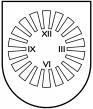 LATVIJAS  REPUBLIKA PRIEKUĻU NOVADA PAŠVALDĪBAReģistrācijas Nr. 90000057511, Cēsu prospekts 5, Priekuļi, Priekuļu pagasts, Priekuļu novads, LV-4126 www.priekuli.lv, tālr. 64107871, e-pasts: dome@priekulunovads.lvLēmumsPriekuļu novada Priekuļu pagastā2020.gada 26. martā 							                Nr.151									                (protokols Nr.6, 22.p.)Saistošie noteikumi Nr. 4/2020 „Grozījumi Priekuļu novada pašvaldības 2009.gada 1.jūlija saistošajos noteikumos Nr.1  "Priekuļu novada pašvaldības nolikums”” izdošanuPriekuļu novada dome izskata jautājumu par Grozījumi Priekuļu novada pašvaldības 2009.gada 1.jūlija saistošajos noteikumos Nr.1  “Priekuļu novada pašvaldības nolikums”.Likuma “Par pašvaldībām” (turpmāk – likums) 24.panta pirmā daļa noteic, ka Pašvaldības nolikums ir saistošie noteikumi, kas nosaka pašvaldības pārvaldes organizāciju, lēmumu pieņemšanas kārtību, iedzīvotāju tiesības un pienākumus vietējā pārvaldē, kā arī citus pašvaldības darba organizācijas jautājumus.Saistošos noteikumu izdošanas mērķis – veikt grozījumus Pašvaldības nolikumā lai efektivizētu pašvaldības darbu un nodrošinātu attālinātu pastāvīgo komiteju un domes sēžu  darbību, t.sk. valstī noteiktā ārkārtējā situācijās.Izvērtējot domes rīcībā esošo informāciju un Priekuļu novada domes Finanšu komitejas 2020.gada 23. marta (protokols Nr.4) atzinumu par lēmumu, ievērojot Ministru kabineta 2020.gada 12.marta rīkojumu Nr.103 ”Par ārkārtējās situācijas izsludināšanu” un pamatojoties uz likuma „Par pašvaldībām” Par pašvaldībām" 21.panta pirmās daļas 1.punktu, 24.pantu, atklāti balsojot: PAR –12 (Elīna Stapulone, Aivars Tīdemanis, Sarmīte Orehova, Aivars Kalnietis, Juris Sukaruks,  Arnis Melbārdis, Jānis Mičulis,  Baiba Karlsberga, Mārīte Raudziņa, Normunds Kažoks, Ināra Roce, Dace Kalniņa), PRET –nav, ATTURAS –nav, Priekuļu novada dome nolemj:Izdot Priekuļu novada pašvaldības 2020.gada 26.marta saistošos noteikumus Nr.4 “Grozījumi Priekuļu novada pašvaldības 2009.gada 1.jūlija saistošajos noteikumos Nr.1  “Priekuļu novada pašvaldības nolikums”” izdošanu”. Administratīvajai nodaļai (vadītāja L. Prikule) saistošos noteikumus un paskaidrojuma rakstu nosūtīt Vides aizsardzības un reģionālās attīstības ministrijai;Atbildīgo par lēmuma izpildi noteikt izpilddirektoru F. Puņeiko.Domes priekšsēdētāja		(paraksts)						Elīna Stapulone